NO. 27 JOURNALof theHOUSE OF REPRESENTATIVESof theSTATE OF SOUTH CAROLINA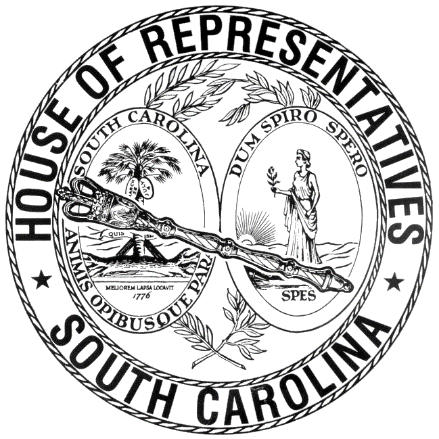 REGULAR SESSION BEGINNING TUESDAY, JANUARY 10, 2023 ________THURSDAY, FEBRUARY 29, 2024(STATEWIDE SESSION)Indicates Matter StrickenIndicates New MatterThe House assembled at 10:00 a.m.Deliberations were opened with prayer by Rev. Charles E. Seastrunk, Jr., as follows:	Our thought for today is from Malachi 3:6: “For I the Lord do not change; therefore you, O children of Jacob, have not perished.”	Let us pray. God of steadfast love and faithfulness, for Your goodness that surprises us every day, we give thanks and praise to You. Bless and keep these Representatives and Staff, that they will do the work for the people of South Carolina. For our defenders of freedom and first responders, we pray for them as they work for the people of this State. Look in favor upon our World, Nation, President, State, Governor, Speaker, Staff, and all who give of their time and talent and effort for the good of this State and Nation. Bless and keep our women and men who protect us and keep them safe in harm’s way. Lord, in Your mercy, hear our prayers. Amen.  Pursuant to Rule 6.3, the House of Representatives was led in the Pledge of Allegiance to the Flag of the United States of America by the SPEAKER PRO TEMPORE.After corrections to the Journal of the proceedings of yesterday, the SPEAKER PRO TEMPORE ordered it confirmed.MOTION ADOPTEDRep. ERICKSON moved that when the House adjourns, it adjourn in memory of Lucille Lipsitz, which was agreed to.SILENT PRAYERThe House stood in silent prayer in memory of former Representative David Mack III and former Senator John Scott. STATEMENT BY REP. MCDANIELRep. MCDANIEL made a statement relative to the contributions of Felicia Tower and Shirley Pride to South Carolina. STATEMENT BY REP. THIGPENRep. THIGPEN made a statement relative to the lives and legacies of former Representative David Mack III and former Senator John Scott. REPORT OF STANDING COMMITTEERep. ERICKSON, from the Committee on Education and Public Works, submitted a favorable report with amendments on:H. 4649 -- Reps. Bannister, Carter, Leber, Vaughan, West and Elliott: A BILL TO AMEND THE SOUTH CAROLINA CODE OF LAWS BY ADDING SECTION 59-19-275 SO AS TO PROVIDE PUBLIC SCHOOL DISTRICTS WITH MORE THAN FIFTEEN THOUSAND STUDENTS MAY USE CERTAIN SECURITY PERSONNEL TO PROMOTE SAFETY AND SECURITY ON SCHOOL PREMISES IF LICENSED AS A PROPRIETARY SECURITY BUSINESS, AND TO PROVIDE DISTRICTS REMAIN OBLIGATED TO USE SCHOOL RESOURCE OFFICERS AS OTHERWISE PROVIDED BY LAW; BY AMENDING SECTION 40-18-60, RELATING TO PROPRIETARY SECURITY BUSINESS LICENSURE, SO AS TO ADD PROVISIONS CONCERNING PUBLIC SCHOOL DISTRICTS APPLYING FOR LICENSURE; BY AMENDING SECTION 40-18-80, RELATING TO SECURITY OFFICER REGISTRATION CERTIFICATION, SO AS TO PROVIDE THE SOUTH CAROLINA LAW ENFORCEMENT DIVISION SHALL IMPLEMENT CERTAIN RELATED TRAINING REQUIREMENTS; AND BY AMENDING SECTION 40-18-140, RELATING TO EXCEPTIONS FROM PRIVATE SECURITY AND INVESTIGATION AGENCY LICENSURE REQUIREMENTS, SO AS TO CLARIFY THAT PUBLIC SCHOOL DISTRICTS ARE EXCLUDED FROM THESE REQUIREMENTS.Ordered for consideration tomorrow.HOUSE RESOLUTIONThe following was introduced:H. 5184 -- Reps. Thigpen, Alexander, Anderson, Bamberg, Bauer, Clyburn, Dillard, Garvin, Gilliard, Guffey, Hart, Henderson-Myers, Henegan, Hosey, Howard, Jefferson, J. L. Johnson, W. Jones, King, McDaniel, J. Moore, Pendarvis, Rivers, Rutherford, Sessions, Weeks, Williams, Atkinson, Bailey, Ballentine, Bannister, Beach, Bernstein, Blackwell, Bradley, Brewer, Brittain, Burns, Bustos, Calhoon, Carter, Caskey, Chapman, Chumley, Cobb-Hunter, Collins, Connell, B. J. Cox, B. L. Cox, Crawford, Cromer, Davis, Elliott, Erickson, Felder, Forrest, Gagnon, Gatch, Gibson, Gilliam, Guest, Haddon, Hager, Hardee, Harris, Hartnett, Hayes, Herbkersman, Hewitt, Hiott, Hixon, Hyde, J. E. Johnson, S. Jones, Jordan, Kilmartin, Kirby, Landing, Lawson, Leber, Ligon, Long, Lowe, Magnuson, May, McCabe, McCravy, McGinnis, Mitchell, T. Moore, A. M. Morgan, T. A. Morgan, Moss, Murphy, Neese, B. Newton, W. Newton, Nutt, O'Neal, Oremus, Ott, Pace, Pedalino, Pope, Robbins, Rose, Sandifer, Schuessler, G. M. Smith, M. M. Smith, Stavrinakis, Taylor, Thayer, Trantham, Vaughan, West, Wetmore, Wheeler, White, Whitmire, Willis, Wooten and Yow: A HOUSE RESOLUTION TO RECOGNIZE AND HONOR THE LATE SENATOR JOHN L. SCOTT, JR., FOR HIS SIGNIFICANT AND BROAD CONTRIBUTIONS TO THE STATE OF SOUTH CAROLINA.The Resolution was adopted.HOUSE RESOLUTIONThe following was introduced:H. 5185 -- Reps. W. Newton, Herbkersman, Alexander, Anderson, Atkinson, Bailey, Ballentine, Bamberg, Bannister, Bauer, Beach, Bernstein, Blackwell, Bradley, Brewer, Brittain, Burns, Bustos, Calhoon, Carter, Caskey, Chapman, Chumley, Clyburn, Cobb-Hunter, Collins, Connell, B. J. Cox, B. L. Cox, Crawford, Cromer, Davis, Dillard, Elliott, Erickson, Felder, Forrest, Gagnon, Garvin, Gatch, Gibson, Gilliam, Gilliard, Guest, Guffey, Haddon, Hager, Hardee, Harris, Hart, Hartnett, Hayes, Henderson-Myers, Henegan, Hewitt, Hiott, Hixon, Hosey, Howard, Hyde, Jefferson, J. E. Johnson, J. L. Johnson, S. Jones, W. Jones, Jordan, Kilmartin, King, Kirby, Landing, Lawson, Leber, Ligon, Long, Lowe, Magnuson, May, McCabe, McCravy, McDaniel, McGinnis, Mitchell, J. Moore, T. Moore, A. M. Morgan, T. A. Morgan, Moss, Murphy, Neese, B. Newton, Nutt, O'Neal, Oremus, Ott, Pace, Pedalino, Pendarvis, Pope, Rivers, Robbins, Rose, Rutherford, Sandifer, Schuessler, Sessions, G. M. Smith, M. M. Smith, Stavrinakis, Taylor, Thayer, Thigpen, Trantham, Vaughan, Weeks, West, Wetmore, Wheeler, White, Whitmire, Williams, Willis, Wooten and Yow: A HOUSE RESOLUTION TO RECOGNIZE AND HONOR THE CROSS SCHOOLS GIRLS VARSITY BASKETBALL TEAM, COACHES, AND SCHOOL FOR AN EXTRAORDINARY SEASON AND TO CONGRATULATE THEM ON WINNING THE SOUTH CAROLINA INDEPENDENT SCHOOL ASSOCIATION 1A STATE CHAMPIONSHIP.The Resolution was adopted.HOUSE RESOLUTIONThe following was introduced:H. 5186 -- Reps. Hixon, Alexander, Anderson, Atkinson, Bailey, Ballentine, Bamberg, Bannister, Bauer, Beach, Bernstein, Blackwell, Bradley, Brewer, Brittain, Burns, Bustos, Calhoon, Carter, Caskey, Chapman, Chumley, Clyburn, Cobb-Hunter, Collins, Connell, B. J. Cox, B. L. Cox, Crawford, Cromer, Davis, Dillard, Elliott, Erickson, Felder, Forrest, Gagnon, Garvin, Gatch, Gibson, Gilliam, Gilliard, Guest, Guffey, Haddon, Hager, Hardee, Harris, Hart, Hartnett, Hayes, Henderson-Myers, Henegan, Herbkersman, Hewitt, Hiott, Hosey, Howard, Hyde, Jefferson, J. E. Johnson, J. L. Johnson, S. Jones, W. Jones, Jordan, Kilmartin, King, Kirby, Landing, Lawson, Leber, Ligon, Long, Lowe, Magnuson, May, McCabe, McCravy, McDaniel, McGinnis, Mitchell, J. Moore, T. Moore, A. M. Morgan, T. A. Morgan, Moss, Murphy, Neese, B. Newton, W. Newton, Nutt, O'Neal, Oremus, Ott, Pace, Pedalino, Pendarvis, Pope, Rivers, Robbins, Rose, Rutherford, Sandifer, Schuessler, Sessions, G. M. Smith, M. M. Smith, Stavrinakis, Taylor, Thayer, Thigpen, Trantham, Vaughan, Weeks, West, Wetmore, Wheeler, White, Whitmire, Williams, Willis, Wooten and Yow: A HOUSE RESOLUTION TITLE TO RECOGNIZE MARCH 5, 2024 AS "4-H DAY" IN SOUTH CAROLINA, HONOR MRS. SHERRY DAVIS-LIVINGSTON, MRS. SHANNON HERNDON, MRS. TERRI SUMPTER, AND MRS. GAYLE WILLIFORD FOR THEIR TWENTY-FIVE YEARS OF DEDICATED SERVICE TO THE YOUTH OF OUR STATE, AND COMMEND STATE 4-H TEEN COUNCIL AND THE 4-H PROGRAM TEAM ON THEIR NUMEROUS ACCOMPLISHMENTS OVER THE 2023-2024 YEAR AND FOR THE LEADERSHIP AND IMPACT THEY HAVE DEMONSTRATED.The Resolution was adopted.INTRODUCTION OF BILLS  The following Bills and Joint Resolution were introduced, read the first time, and referred to appropriate committees:H. 5187 -- Rep. Williams: A BILL TO AMEND THE SOUTH CAROLINA CODE OF LAWS BY ADDING SECTION 41-10-35 SO AS TO PROVIDE THAT THE MINIMUM WAGE IN THIS STATE IS THE GREATER VALUE OF EITHER TEN DOLLARS OR THE MINIMUM WAGE SET BY THE FAIR LABOR STANDARDS ACT; BY AMENDING SECTION 6-1-130, RELATING TO THE SCOPE OF AUTHORITY TO SET MINIMUM WAGE RATES, SO AS TO PROVIDE THAT A POLITICAL SUBDIVISION OF THIS STATE MAY NOT REQUIRE A MINIMUM WAGE THAT EXCEEDS THE MINIMUM WAGE ESTABLISHED IN THIS ACT; BY AMENDING SECTION 44-22-160, RELATING TO THERAPEUTIC PATIENT EMPLOYMENT, SO AS TO PROVIDE THAT A PATIENT EMPLOYEE MUST BE PAID THE MINIMUM WAGE ESTABLISHED IN THIS ACT; AND BY AMENDING SECTIONS 53-1-100 AND 53-1-110, BOTH RELATING TO SUNDAY WORK IN MACHINE SHOPS AND SUNDAY WORK IN MANUFACTURING OR FINISHING OF TEXTILE PRODUCTS, RESPECTIVELY, BOTH SO AS TO PROVIDE THAT SUNDAY WORK MUST BE COMPENSATED AT A RATE OF NO LESS THAN THE MINIMUM WAGE ESTABLISHED IN THIS ACT.Referred to Committee on Labor, Commerce and IndustryH. 5188 -- Reps. Thayer, West, Beach, Chapman, Cromer and Gagnon: A BILL TO AMEND THE SOUTH CAROLINA CODE OF LAWS BY AMENDING SECTION 4-37-30, RELATING TO SALES AND USE TAXES OR TOLLS AS REVENUE FOR TRANSPORTATION FACILITIES, SO AS TO PROVIDE FOR CERTAIN EXEMPTIONS FOR UNPREPARED FOOD ITEMS.Referred to Committee on Ways and MeansH. 5189 -- Rep. Burns: A BILL TO AMEND THE SOUTH CAROLINA CODE OF LAWS BY ADDING PART 4 TO ARTICLE 6, CHAPTER 6, TITLE 62 SO AS TO PROVIDE FOR TRANSFER ON DEATH DESIGNATIONS FOR CERTAIN CATEGORIES OF TITLED PERSONAL PROPERTY; BY AMENDING SECTION 50-23-60, RELATING TO APPLICATIONS FOR CERTIFICATE OF TITLE FOR WATERCRAFT OR OUTBOARD MOTORS, SO AS TO PROVIDE FOR TRANSFER ON DEATH DESIGNATIONS; BY AMENDING SECTION 50-23-70, RELATING TO FEES FOR WATERCRAFT AND OUTBOARD MOTOR CERTIFICATES OF TITLE, SO AS TO ESTABLISH A FEE FOR TRANSFER ON DEATH DESIGNATIONS; BY AMENDING SECTION 50-23-90, RELATING TO THE CONTENTS OF WATERCRAFT AND OUTBOARD MOTOR  CERTIFICATES OF TITLE, SO AS TO REQUIRE CERTAIN INFORMATION REGARDING TRANSFER ON DEATH DESIGNATIONS; BY AMENDING SECTION 50-23-130, RELATING TO TRANSFER OF OWNERSHIP OF WATERCRAFT AND OUTBOARD MOTORS BY OPERATION OF LAW, SO AS TO INCLUDE TRANSFER ON DEATH DESIGNATIONS; BY AMENDING SECTION 56-19-290, RELATING TO CONTENTS OF A CERTIFICATE OF TITLE ISSUED BY THE DEPARTMENT OF MOTOR VEHICLES, SO AS TO REQUIRE CERTAIN INFORMATION REGARDING TRANSFER ON DEATH DESIGNATIONS; BY AMENDING SECTION 56-19-420, RELATING TO DEPARTMENT OF MOTOR VEHICLE FEES TO ISSUE OR TRANSFER A CERTIFICATE OF TITLE, SO AS TO ESTABLISH A FEE FOR TRANSFER ON DEATH DESIGNATIONS; AND BY AMENDING SECTION 62-6-101, RELATING TO DEFINITIONS, SO AS TO REVISE AND INCLUDE CERTAIN DEFINITIONS PERTAINING TO TRANSFERS ON DEATH FOR TITLED PERSONAL PROPERTY.Referred to Committee on JudiciaryS. 755 -- Senators Young, Malloy, Massey, Campsen, Bennett, Rankin, Hembree, Matthews, Corbin, Talley, M. Johnson, Garrett, McLeod, Hutto, McElveen, Senn, Harpootlian, Sabb and Williams: A BILL TO AMEND THE SOUTH CAROLINA CODE OF LAWS BY ADDING PART 4 TO ARTICLE 6, CHAPTER 6, TITLE 62 SO AS TO PROVIDE FOR TRANSFER ON DEATH DESIGNATIONS FOR CERTAIN CATEGORIES OF TITLED PERSONAL PROPERTY; BY AMENDING SECTION 50-23-60, RELATING TO APPLICATIONS FOR CERTIFICATE OF TITLE FOR WATERCRAFT OR OUTBOARD MOTORS, SO AS TO PROVIDE FOR TRANSFER ON DEATH DESIGNATIONS; BY AMENDING SECTION 50-23-70, RELATING TO FEES FOR WATERCRAFT AND OUTBOARD MOTOR CERTIFICATES OF TITLE SO AS TO ESTABLISH A FEE FOR TRANSFER ON DEATH DESIGNATIONS; BY AMENDING SECTION 50-23-90, RELATING TO THE CONTENTS OF WATERCRAFT AND OUTBOARD MOTOR  CERTIFICATES OF TITLE, SO AS TO REQUIRE CERTAIN INFORMATION REGARDING TRANSFER ON DEATH DESIGNATIONS; BY AMENDING SECTION 50-23-130, RELATING TO TRANSFER OF OWNERSHIP OF WATERCRAFT AND OUTBOARD MOTORS BY OPERATION OF LAW, SO AS TO INCLUDE TRANSFER ON DEATH DESIGNATIONS; BY AMENDING SECTION 56-19-290, RELATING TO CONTENTS OF A CERTIFICATE OF TITLE ISSUED BY THE DEPARTMENT OF MOTOR VEHICLES, SO AS TO REQUIRE CERTAIN INFORMATION REGARDING TRANSFER ON DEATH DESIGNATIONS; BY AMENDING SECTION 56-19-420, RELATING TO DEPARTMENT OF MOTOR VEHICLE FEES TO ISSUE OR TRANSFER A CERTIFICATE OF TITLE, SO AS TO ESTABLISH A FEE FOR TRANSFER ON DEATH DESIGNATIONS; AND BY AMENDING SECTION 62-6-101, RELATING TO DEFINITIONS, SO AS TO REVISE AND INCLUDE CERTAIN DEFINITIONS PERTAINING TO TRANSFERS ON DEATH FOR TITLED PERSONAL PROPERTY.Referred to Committee on JudiciaryS. 845 -- Senators Rankin, Sabb, Talley and Malloy: A BILL TO AMEND THE SOUTH CAROLINA CODE OF LAWS BY AMENDING SECTION 62-3-108, RELATING TO PROBATE, TESTACY, AND APPOINTMENT PROCEEDINGS; ULTIMATE TIME LIMIT, SO AS TO ALLOW APPROPRIATE APPOINTMENT PROCEEDINGS FOR AN ESTATE OF AN INDIVIDUAL REGARDLESS OF THE DATE OF DEATH, TO ALLOW APPOINTMENT PROCEEDINGS FOR THE PURPOSE OF ALLOWING A CLAIM PURSUANT TO THE "HONORING OUR PACT ACT OF 2022".Referred to Committee on JudiciaryS. 1005 -- Senators Kimbrell and Talley: A BILL TO AMEND THE SOUTH CAROLINA CODE OF LAWS BY AMENDING SECTION 50-25-1320, RELATING TO MOTOR RESTRICTIONS ON LAKE WILLIAM C. BOWEN, SO AS TO PROVIDE THAT A BOAT, WATERCRAFT, OR OTHER TYPE OF VESSEL POWERED BY AN OUTDRIVE OR INBOARD MOTOR HAVING AN ENGINE AUTOMOTIVE HORSEPOWER RATING IN EXCESS OF TWO HUNDRED HORSEPOWER IS PERMITTED AND THAT PERSONAL WATERCRAFT MAY NOT EXCEED ONE HUNDRED NINETY HORSEPOWER; AND BY AMENDING SECTION 50-25-1350, RELATING TO WATER SKIING AND TOWING RESTRICTIONS ON LAKE WILLIAM C. BOWEN, SO AS TO PROHIBIT THE OPERATION OF PERSONAL WATERCRAFT, SPECIALTY PROPCRAFT, OR VESSELS IN EXCESS OF IDLE SPEED WITHIN ONE HUNDRED FEET OF A WHARF, DOCK, BULKHEAD, OR PIER OR WITHIN FIFTY FEET OF A MOORED OR ANCHORED VESSEL OR PERSON IN THE WATER.Referred to Committee on Agriculture, Natural Resources and Environmental AffairsS. 1064 -- Senators Turner and Young: A JOINT RESOLUTION TO DIRECT THE DEPARTMENT OF HEALTH AND ENVIRONMENTAL CONTROL TO CONDUCT A REVIEW OF THE CURRENT LAW REGARDING COMMUNITY RESIDENTIAL CARE FACILITIES INCLUDING, BUT NOT LIMITED TO, QUALIFICATIONS FOR A FACILITY TO IDENTIFY AND ADVERTISE AS AN ALZHEIMER'S SPECIAL CARE UNIT, EVALUATION OF STAFFING LEVELS FOR A FACILITY'S ALZHEIMER'S SPECIAL CARE UNIT, AND A REVIEW OF THE NEED FOR REGISTERED NURSING COVERAGE IN A FACILITY'S ALZHEIMER'S SPECIAL CARE UNIT; AND TO MAKE RECOMMENDATIONS TO THE GENERAL ASSEMBLY BY JANUARY 1, 2025, FOR UPDATING AND IMPROVING THE LAW'S REQUIREMENTS FOR ALZHEIMER'S SPECIAL CARE UNITS HOUSED IN COMMUNITY RESIDENTIAL CARE FACILITIES.Referred to Committee on Medical, Military, Public and Municipal AffairsROLL CALLThe roll call of the House of Representatives was taken resulting as follows:Total Present--117LEAVE OF ABSENCEThe SPEAKER PRO TEMPORE granted Rep. HENEGAN a leave of absence for the day.LEAVE OF ABSENCEThe SPEAKER PRO TEMPORE granted Rep. BALLENTINE a leave of absence for the day.LEAVE OF ABSENCEThe SPEAKER PRO TEMPORE granted Rep. GATCH a leave of absence for the day due to medical reasons.LEAVE OF ABSENCEThe SPEAKER PRO TEMPORE granted Rep. WILLIS a leave of absence for the day.LEAVE OF ABSENCEThe SPEAKER PRO TEMPORE granted Rep. B.J. COX a leave of absence for the day.DOCTOR OF THE DAYAnnouncement was made that Dr. John Ropp of Darlington County was the Doctor of the Day for the General Assembly.SPECIAL PRESENTATIONRep. LANDING presented to the House the Oceanside Collegiate Academy "Landsharks" 2A Football State Champions.CO-SPONSORS ADDEDIn accordance with House Rule 5.2 below:“5.2 Every bill before presentation shall have its title endorsed; every report, its title at length; every petition, memorial, or other paper, its prayer or substance; and, in every instance, the name of the member presenting any paper shall be endorsed and the papers shall be presented by the member to the Speaker at the desk. A member may add his name to a bill or resolution or a co-sponsor of a bill or resolution may remove his name at any time prior to the bill or resolution receiving passage on second reading. The member or co-sponsor shall notify the Clerk of the House in writing of his desire to have his name added or removed from the bill or resolution. The Clerk of the House shall print the member's or co-sponsor's written notification in the House Journal. The removal or addition of a name does not apply to a bill or resolution sponsored by a committee.” CO-SPONSOR ADDEDCO-SPONSORS ADDEDCO-SPONSOR ADDEDCO-SPONSOR ADDEDCO-SPONSOR ADDEDCO-SPONSOR ADDEDCO-SPONSOR ADDEDCO-SPONSOR ADDEDCO-SPONSOR ADDEDCO-SPONSORS ADDEDCO-SPONSOR ADDEDCO-SPONSOR ADDEDCO-SPONSORS ADDEDCO-SPONSOR ADDEDCO-SPONSORS ADDEDCO-SPONSOR ADDEDCO-SPONSOR ADDEDCO-SPONSOR ADDEDCO-SPONSORS ADDEDCO-SPONSORS ADDEDCO-SPONSOR ADDEDCO-SPONSORS ADDEDCO-SPONSOR ADDEDCO-SPONSOR ADDEDH. 5153--ORDERED TO THIRD READINGThe following Bill was taken up:H. 5153 -- Reps. West, Thayer, Chapman, Beach, Gagnon and Cromer: A BILL TO AMEND ACT 509 OF 1982, AS AMENDED, RELATING TO THE ELECTION OF TRUSTEES OF ANDERSON COUNTY SCHOOL DISTRICT 2, SO AS TO REPLACE THE TWO MULTI-MEMBER DISTRICTS WITH FOUR SINGLE-MEMBER RESIDENCY AREAS AND TO REDESIGNATE THE MAP NUMBER ON WHICH THESE RESIDENCY AREAS ARE DELINEATED.Rep. THAYER explained the Bill.The yeas and nays were taken resulting as follows:  Yeas 99; Nays 0 Those who voted in the affirmative are:Total--99 Those who voted in the negative are:Total--0So, the Bill was read the second time and ordered to third reading.  H. 5168--ORDERED TO THIRD READINGThe following Bill was taken up:H. 5168 -- Reps. Connell, Mitchell, B. Newton and Wheeler: A BILL TO AMEND ACT 930 OF 1970, AS AMENDED, RELATING TO THE SCHOOL DISTRICT BOARD OF TRUSTEES FOR KERSHAW COUNTY, SO AS TO REVISE THE SPECIFIC ELECTION DISTRICTS FROM WHICH MEMBERS OF THE BOARD ARE ELECTED, TO REDESIGNATE THE MAP NUMBER ON WHICH THESE DISTRICTS ARE DELINEATED, AND TO PROVIDE DEMOGRAPHIC INFORMATION FOR THESE DISTRICTS.Rep. CONNELL explained the Bill.The yeas and nays were taken resulting as follows:  Yeas 103; Nays 0 Those who voted in the affirmative are:Total--103 Those who voted in the negative are:Total--0So, the Bill was read the second time and ordered to third reading.  S. 912--ORDERED ENROLLED FOR RATIFICATIONThe following Joint Resolution was taken up:S. 912 -- Senator Davis: A JOINT RESOLUTION TO EXPRESS SUPPORT FOR THE SC NEXUS FOR ADVANCED RESILIENT ENERGY AND TO ENCOURAGE THE CONTINUED GLOBAL LEADERSHIP TO REDUCE THE STATE'S ENVIRONMENTAL IMPACT WHILE ENHANCING THE ECONOMIC OUTPUT.Rep. CROMER demanded the yeas and nays which were taken, resulting as follows:Yeas 78; Nays 24 Those who voted in the affirmative are:Total--78 Those who voted in the negative are:Total--24So, the Joint Resolution was read the third time, passed and having received three readings in both Houses, it was ordered that the title be changed to that of an Act, and that it be enrolled for ratification.H. 4754--POINT OF ORDERThe following Bill was taken up:H. 4754 -- Reps. Sandifer and Ligon: A BILL TO AMEND THE SOUTH CAROLINA CODE OF LAWS BY ADDING ARTICLE 9 TO CHAPTER 57, TITLE 40 SO AS TO OUTLINE REQUIREMENTS FOR PROVIDERS OF PRELICENSING AND CONTINUING EDUCATION COURSES FOR REAL ESTATE BROKERS, BROKERS-IN-CHARGE, ASSOCIATES, AND PROPERTY MANAGERS; BY ADDING SECTION 40-57-725 SO AS TO ESTABLISH ADMINISTRATIVE CITATIONS AND PENALTIES AND APPEALS; AND BY AMENDING CHAPTER 57, TITLE 40, RELATING TO REAL ESTATE BROKERS, BROKERS-IN-CHARGE, ASSOCIATES, AND PROPERTY MANAGERS, SO AS TO, AMONG OTHER THINGS, DEFINE TERMS, MAKE CONFORMING CHANGES, DEFINE THE USE OF APPLICATION FEES, OUTLINE THE PROCEDURE FOR A LICENSE CLASSIFICATION CHANGE, ALLOW FOR RECIPROCAL AGREEMENTS WITH OTHER JURISDICTIONS, PROHIBIT BAD FAITH AGREEMENTS, REDUCE THE AMOUNT OF REQUIRED CLASSROOM INSTRUCTION FOR BROKERS-IN-CHARGE, PROHIBIT ENGAGING IN, REPRESENTING OTHERS IN, OR ASSISTING OTHERS IN THE PRACTICE OF WHOLESALING, REGULATE TEAM MARKETING, AND ADDRESS LICENSING AFTER REVOCATION.POINT OF ORDERRep. SANDIFER made the Point of Order that the Bill was improperly before the House for consideration since its number and title have not been printed in the House Calendar at least one statewide legislative day prior to second reading.The SPEAKER PRO TEMPORE sustained the Point of Order.  H. 4113--POINT OF ORDERThe following Bill was taken up:H. 4113 -- Reps. Herbkersman, Sandifer, Jefferson, M. M. Smith and Kirby: A BILL TO AMEND THE SOUTH CAROLINA CODE OF LAWS BY ADDING ARTICLE 9 TO CHAPTER 6 OF TITLE 44 SO AS TO CREATE AN AMBULANCE ASSESSMENT FEE FOR PRIVATE AMBULANCE SERVICES; TO REQUIRE THE SOUTH CAROLINA DEPARTMENT OF HEALTH AND HUMAN SERVICES TO ESTABLISH AND CHARGE AMBULANCE SERVICES A UNIFORM FEE; TO ESTABLISH AN AMBULANCE FEE TRUST FUND AND TO PROVIDE FOR THE AUTHORIZED USES OF THE FUND; TO ALLOW THE DEPARTMENT TO IMPOSE PENALTIES AGAINST AMBULANCE SERVICES THAT FAIL TO PAY ASSESSED FEES; AND FOR OTHER PURPOSES.POINT OF ORDERRep. SANDIFER made the Point of Order that the Bill was improperly before the House for consideration since its number and title have not been printed in the House Calendar at least one statewide legislative day prior to second reading.The SPEAKER PRO TEMPORE sustained the Point of Order.  H. 4218--POINT OF ORDERThe following Bill was taken up:H. 4218 -- Reps. Pope, Sandifer, Carter, Kirby, Jefferson and Hardee: A BILL TO AMEND THE SOUTH CAROLINA CODE OF LAWS BY ADDING SECTIONS 38-63-110, 38-65-130, 38-71-300, AND 38-72-110 ALL SO AS TO DEFINE TERMS AND TO PROHIBIT CERTAIN INSURERS FROM CANCELING, LIMITING, OR DENYING COVERAGE, OR ESTABLISHING DIFFERENTIALS IN PREMIUM RATES BASED UPON GENETIC INFORMATION.POINT OF ORDERRep. SANDIFER made the Point of Order that the Bill was improperly before the House for consideration since its number and title have not been printed in the House Calendar at least one statewide legislative day prior to second reading.The SPEAKER PRO TEMPORE sustained the Point of Order.  H. 5146--POINT OF ORDERThe following Bill was taken up:H. 5146 -- Reps. Lowe, Jordan, Kirby, Alexander and Williams: A JOINT RESOLUTION TO DIRECT THE SOUTH CAROLINA DEPARTMENT OF TRANSPORTATION TO EXPEDITIOUSLY AND FULLY COOPERATE WITH FLORENCE COUNTY AND THE CITY OF FLORENCE IN FACILITATING THE INSTALLATION AND USE OF AUTOMATIC LICENSE PLATE READERS FUNDED BY THE GENERAL ASSEMBLY OR LOCAL FUNDS AT INTERSECTIONS OF ROADWAYS MAINTAINED BY THE DEPARTMENT ANYWHERE IN FLORENCE COUNTY.POINT OF ORDERRep. LOWE made the Point of Order that the Bill was improperly before the House for consideration since its number and title have not been printed in the House Calendar at least one statewide legislative day prior to second reading.The SPEAKER PRO TEMPORE sustained the Point of Order.  H. 3963--AMENDED AND ORDERED TO THIRD READINGThe following Bill was taken up:H. 3963 -- Reps. Nutt and Brewer: A BILL TO AMEND THE SOUTH CAROLINA CODE OF LAWS BY AMENDING SECTION 50-9-920, RELATING TO REVENUE FROM THE SALE OF INDIVIDUAL ANTLERED DEER TAGS, SO AS TO UTILIZE THE REVENUE FOR THE COYOTE AND HOG MANAGEMENT PROGRAM.The Committee on Agriculture, Natural Res. and Environmental Affairs proposed the following Amendment No. 1 to H. 3963 (LC-3963.PH0001H), which was adopted:Amend the bill, as and if amended, SECTION 1, by striking Section 50-9-920(12) and inserting:	(12) resident antler restriction individual antlered deer tag shall be used to administer the Coyote and Hog Management Program. No later than January thirty-first of each year, the department must file with the General Assembly a report on the use of these funds during the preceding year;Renumber sections to conform.Amend title to conform.Rep. FORREST explained the amendment.The amendment was then adopted.Rep. FORREST explained the Bill.The question recurred to the passage of the Bill.The yeas and nays were taken resulting as follows:  Yeas 97; Nays 0 Those who voted in the affirmative are:Total--97 Those who voted in the negative are:Total--0So, the Bill, as amended, was read the second time and ordered to third reading.H. 3963--ORDERED TO BE READ THIRD TIME TOMORROWOn motion of Rep. FORREST, with unanimous consent, it was ordered that H. 3963 be read the third time tomorrow.H. 4611--POINT OF ORDERThe following Bill was taken up:H. 4611 -- Reps. Hixon, Pope, Chapman, Taylor, Hardee, Brewer, Robbins and Gatch: A BILL TO AMEND THE SOUTH CAROLINA CODE OF LAWS BY ADDING SECTION 50-11-785 SO AS TO PROHIBIT THE UNLAWFUL REMOVAL OR DESTRUCTION OF ELECTRONIC COLLARS OR OTHER ELECTRONIC DEVICES PLACED ON DOGS BY THEIR OWNERS AND TO PROVIDE PENALTIES.POINT OF ORDERRep. HIXON made the Point of Order that the Bill was improperly before the House for consideration since its number and title have not been printed in the House Calendar at least one statewide legislative day prior to second reading.The SPEAKER PRO TEMPORE sustained the Point of Order.  H. 4612--POINT OF ORDERThe following Bill was taken up:H. 4612 -- Reps. Hixon, Magnuson, Pope, Chapman, Taylor, Hartnett, Hardee, Brewer, Robbins, Gatch, Murphy, Connell, Mitchell, Hager and Caskey: A BILL TO AMEND THE SOUTH CAROLINA CODE OF LAWS BY AMENDING SECTION 55-3-110, RELATING TO HUNTING FROM AN AIRCRAFT, SO AS TO PROVIDE PERSONS POSSESSING A PERMIT ISSUED BY THE DEPARTMENT OF NATURAL RESOURCES MAY LAWFULLY HUNT FROM AN AIRCRAFT; AND BY ADDING SECTION 50-11-1190 SO AS TO PROVIDE THE DEPARTMENT OF NATURAL RESOURCES MAY ISSUE PERMITS FOR THE TAKING OF FERAL HOGS WHILE AIRBORNE IN A HELICOPTER UNDER CERTAIN CIRCUMSTANCES, AND TO PROVIDE A PENALTY FOR A VIOLATION OF THIS PROVISION.POINT OF ORDERRep. HIXON made the Point of Order that the Bill was improperly before the House for consideration since its number and title have not been printed in the House Calendar at least one statewide legislative day prior to second reading.The SPEAKER PRO TEMPORE sustained the Point of Order.  H. 5007--ORDERED TO THIRD READINGThe following Bill was taken up:H. 5007 -- Reps. Caskey and Hixon: A BILL TO AMEND THE SOUTH CAROLINA CODE OF LAWS BY AMENDING SECTION 50-13-230, RELATING TO STRIPED BASS LIMITS, SO AS TO RESTRICT PERMITTED HOOK SIZE IN THE LOWER SALUDA RIVER.Rep. FORREST explained the Bill.The yeas and nays were taken resulting as follows:  Yeas 107; Nays 0 Those who voted in the affirmative are:Total--107 Those who voted in the negative are:Total--0So, the Bill was read the second time and ordered to third reading.  H. 5105--POINT OF ORDERThe following Bill was taken up:H. 5105 -- Reps. Erickson, G. M. Smith, Caskey, Chapman, B. L. Cox and Gagnon: A BILL TO AMEND THE SOUTH CAROLINA CODE OF LAWS BY ADDING SECTION 59-53-35 SO AS TO PROVIDE THE STATE BOARD FOR TECHNICAL AND COMPREHENSIVE EDUCATION SHALL ADOPT A POLICY APPLICABLE TO ALL TECHNICAL COLLEGE AREA COMMISSIONS THAT RECOGNIZES AND AWARDS CREDENTIALS AND COLLEGE CREDIT FOR COURSES AND EXPERIENCES COMPLETED IN THE MILITARY AS RECOMMENDED BY THE AMERICAN COUNCIL ON EDUCATION, TO PROVIDE REQUIREMENTS FOR THE POLICY AND ITS IMPLEMENTATION, AND TO PROVIDE THE TECHNICAL COLLEGE SYSTEM SHALL WORK WITH THE SOUTH CAROLINA DEPARTMENT OF VETERANS' AFFAIRS TO ESTABLISH GUIDELINES TO ENSURE THE CONSISTENT REVIEW AND AWARDING OF ELIGIBLE CREDIT.POINT OF ORDERRep. ERICKSON made the Point of Order that the Bill was improperly before the House for consideration since its number and title have not been printed in the House Calendar at least one statewide legislative day prior to second reading.The SPEAKER PRO TEMPORE sustained the Point of Order.  H. 4709--ORDERED TO THIRD READINGThe following Bill was taken up:H. 4709 -- Reps. Rivers, Atkinson, Henegan, McDaniel, Gilliard, Bernstein, Landing, Bustos, Hartnett, King, Herbkersman, Erickson, Bradley, Ballentine, Pedalino, McGinnis, Schuessler and Hart: A BILL TO AMEND THE SOUTH CAROLINA CODE OF LAWS BY AMENDING SECTION 59-29-15, RELATING TO THE REQUIREMENT THAT CURSIVE WRITING BE TAUGHT IN PUBLIC ELEMENTARY SCHOOLS, SO AS TO SPECIFY THAT THE CURSIVE WRITING INSTRUCTION MUST BEGIN IN SECOND GRADE AND CONTINUE IN EACH GRADE THROUGH FIFTH GRADE.Rep. BRADLEY explained the Bill.The yeas and nays were taken resulting as follows:  Yeas 107; Nays 1 Those who voted in the affirmative are:Total--107 Those who voted in the negative are:Total--1So, the Bill was read the second time and ordered to third reading.  H. 4709--ORDERED TO BE READ THIRD TIME TOMORROWOn motion of Rep. BRADLEY, with unanimous consent, it was ordered that H. 4709 be read the third time tomorrow.  H. 4819--POINT OF ORDERThe following Bill was taken up:H. 4819 -- Reps. Felder, Bernstein and Calhoon: A BILL TO AMEND THE SOUTH CAROLINA CODE OF LAWS BY AMENDING SECTION 56-3-1960, RELATING IN PART TO PARKING PLACARDS FOR HANDICAPPED PERSONS, SO AS TO ALLOW APPLICANTS FOR HANDICAPPED PARKING PLACARDS TO PROVIDE A PHOTOGRAPH FOR THE PLACARD SUBJECT TO THE DEPARTMENT OF MOTOR VEHICLE'S APPROVAL.POINT OF ORDERRep. ERICKSON made the Point of Order that the Bill was improperly before the House for consideration since its number and title have not been printed in the House Calendar at least one statewide legislative day prior to second reading.The SPEAKER PRO TEMPORE sustained the Point of Order.  H. 3160--POINT OF ORDERThe following Bill was taken up:H. 3160 -- Rep. Stavrinakis: A BILL TO AMEND THE SOUTH CAROLINA CODE OF LAWS BY AMENDING SECTION 58-23-1610, RELATING TO DEFINITIONS APPLICABLE TO THE TRANSPORTATION NETWORK COMPANY ACT, SO AS TO REVISE THE DEFINITION OF "PERSONAL VEHICLE"; AND BY AMENDING SECTION 58-23-1610, RELATING TO DEFINITIONS, SO AS TO REVISE THE DEFINITION OF "PREARRANGED RIDE".POINT OF ORDERRep. ERICKSON made the Point of Order that the Bill was improperly before the House for consideration since its number and title have not been printed in the House Calendar at least one statewide legislative day prior to second reading.The SPEAKER PRO TEMPORE sustained the Point of Order.  H. 4933--POINT OF ORDERThe following Bill was taken up:H. 4933 -- Reps. Wooten, G. M. Smith and Caskey: A BILL TO AMEND THE SOUTH CAROLINA CODE OF LAWS BY AMENDING SECTION 56-5-5015, RELATING TO SUNSCREEN DEVICES, SO AS TO PROVIDE THE PROVISIONS CONTAINED IN THIS SECTION DO NOT APPLY TO LAW ENFORCEMENT VEHICLES.POINT OF ORDERRep. ERICKSON made the Point of Order that the Bill was improperly before the House for consideration since its number and title have not been printed in the House Calendar at least one statewide legislative day prior to second reading.The SPEAKER PRO TEMPORE sustained the Point of Order.  H. 4436--POINT OF ORDERThe following Bill was taken up:H. 4436 -- Reps. Wooten, Ballentine, Long, Erickson, Caskey, Calhoon, Wetmore, Taylor, Forrest, Hiott, Davis, Pope, Herbkersman, M. M. Smith, Robbins, Lawson, Burns and Chumley: A BILL TO AMEND THE SOUTH CAROLINA CODE OF LAWS BY AMENDING SECTION 56-5-1538, RELATING TO EMERGENCY SCENE MANAGEMENT, SO AS TO PROVIDE DRIVERS ARE RESPONSIBLE FOR MAINTAINING VEHICLE CONTROL IN CERTAIN EMERGENCY CIRCUMSTANCES TO AVOID INTERFERING WITH THE OPERATION OF AUTHORIZED EMERGENCY VEHICLES, AND TO PROVIDE PENALTIES FOR VIOLATIONS.POINT OF ORDERRep. ERICKSON made the Point of Order that the Bill was improperly before the House for consideration since its number and title have not been printed in the House Calendar at least one statewide legislative day prior to second reading.The SPEAKER PRO TEMPORE sustained the Point of Order.  H. 4590--ORDERED TO THIRD READINGThe following Bill was taken up:H. 4590 -- Reps. G. M. Smith, B. Newton, Carter, J. L. Johnson, Pope, Clyburn, Henegan, Taylor, Leber, Robbins, Murphy, Gatch, Brewer, Mitchell, King and Henderson-Myers: A BILL TO AMEND THE SOUTH CAROLINA CODE OF LAWS BY AMENDING SECTION 7-13-25, RELATING TO EARLY VOTING, SO AS TO EXTEND THE HOURS OF OPERATION OF EARLY VOTING CENTERS.Rep. JORDAN explained the Bill.The yeas and nays were taken resulting as follows:  Yeas 104; Nays 3 Those who voted in the affirmative are:Total--104 Those who voted in the negative are:Total--3So, the Bill was read the second time and ordered to third reading.  OBJECTION TO MOTIONRep. JORDAN asked unanimous consent that H. 4590 be read a third time tomorrow.Rep. MAGNUSON objected.H. 4158--POINT OF ORDERThe following Bill was taken up:H. 4158 -- Reps. Pendarvis, M. M. Smith, Bauer, King and Henderson-Myers: A BILL TO AMEND THE SOUTH CAROLINA CODE OF LAWS BY ADDING SECTION 27-40-350 SO AS TO PROVIDE THAT RESIDENTIAL TENANTS WHO ARE VICTIMS OF CERTAIN DOMESTIC VIOLENCE MAY TERMINATE A RENTAL AGREEMENT AND TO PROVIDE FOR NECESSARY REQUIREMENTS.POINT OF ORDERRep. JORDAN made the Point of Order that the Bill was improperly before the House for consideration since its number and title have not been printed in the House Calendar at least one statewide legislative day prior to second reading.The SPEAKER PRO TEMPORE sustained the Point of Order.  H. 4589--ORDERED TO THIRD READINGThe following Bill was taken up:H. 4589 -- Reps. G. M. Smith, Robbins, Murphy, Gatch, Brewer and Wheeler: A BILL TO AMEND THE SOUTH CAROLINA CODE OF LAWS BY AMENDING SECTION 5-15-120, RELATING TO VOTE COUNTING IN MUNICIPAL ELECTIONS, SO AS TO DELETE LANGUAGE PROVIDING THAT INCUMBENTS HOLD OVER PENDING FINAL DETERMINATION OF ANY CONTESTS FILED; AND BY AMENDING SECTION 5-15-140, RELATING TO APPEALS FROM DECISIONS REGARDING MUNICIPAL ELECTION CONTESTS, SO AS TO DELETE LANGUAGE PROVIDING THAT A NOTICE OF APPEAL ACTS AS A STAY OF FURTHER PROCEEDINGS, AND TO PROVIDE THAT APPEALS ARE TO BE GIVEN FIRST PRIORITY OF CONSIDERATION BY THE COURT OF COMMON PLEAS.Rep. JORDAN explained the Bill.The yeas and nays were taken resulting as follows:  Yeas 110; Nays 0 Those who voted in the affirmative are:Total--110 Those who voted in the negative are:Total--0So, the Bill was read the second time and ordered to third reading.  H. 4589--ORDERED TO BE READ THIRD TIME TOMORROWOn motion of Rep. JORDAN, with unanimous consent, it was ordered that H. 4589 be read the third time tomorrow.  SPEAKER IN CHAIRLEAVE OF ABSENCEThe SPEAKER granted Rep. KING a leave of absence for the remainder of the day. H. 5066--POINT OF ORDERThe following Bill was taken up:H. 5066 -- Reps. Elliott, G. M. Smith, W. Newton, Bailey, Wheeler, T. Moore, Taylor, Hixon, Oremus, Blackwell, Schuessler, Stavrinakis, Wetmore, Bradley and Erickson: A BILL TO AMEND THE SOUTH CAROLINA CODE OF LAWS BY ADDING CHAPTER 103 TO TITLE 38 ENTITLED THE "FAIR ACCESS TO INSURANCE REQUIREMENTS" SO AS TO PROVIDE AN AFFORDABLE OPTION TO PROVIDE LIQUOR LIABILITY INSURANCE TO ANY PERSON OR BUSINESS REQUIRED TO MAINTAIN SUCH A POLICY, TO CREATE THE AFFORDABLE LIQUOR LIABILITY FUND TO AID IN THE FUNDING OF THE PROGRAM, AND TO PROVIDE THAT THE EXCISE TAX ON ALCOHOLIC LIQUOR BY THE DRINK MUST BE CREDITED TO THE FUND IN CERTAIN CIRCUMSTANCES; TO AMEND SECTION 12-33-245, RELATING TO THE EXCISE TAX, SO AS TO MAKE A CONFORMING CHANGE; BY AMENDING SECTION 61-2-145, RELATING TO LIABILITY INSURANCE COVERAGE REQUIREMENTS, SO AS TO PROVIDE FOR A LIQUOR LIABILITY RISK MITIGATION PROGRAM; AND TO PROVIDE THAT THE INSURANCE RESERVE FUND IS AUTHORIZED TO PROVIDE A START-UP LOAN TO THE FUND.POINT OF ORDERRep. W. NEWTON made the Point of Order that the Bill was improperly before the House for consideration since its number and title have not been printed in the House Calendar at least one statewide legislative day prior to second reading.The SPEAKER sustained the Point of Order.  H. 4817--POINT OF ORDERThe following Bill was taken up:H. 4817 -- Reps. West and G. M. Smith: A BILL TO AMEND THE SOUTH CAROLINA CODE OF LAWS BY AMENDING SECTION 16-17-500, RELATING TO THE SALE OR PURCHASE OF TOBACCO PRODUCTS TO MINORS WITHOUT PROOF OF AGE AND THE LOCATION OF VENDING MACHINES, SO AS TO INCLUDE ALTERNATIVE NICOTINE PRODUCTS AND TO REQUIRE INDIVIDUALS SEEKING TO PURCHASE TOBACCO PRODUCTS OR ALTERNATIVE NICOTINE PRODUCTS TO PRESENT PROOF OF AGE UPON DEMAND, AND TO ALLOW THE PURCHASE OF TOBACCO PRODUCTS AND ALTERNATIVE NICOTINE PRODUCTS FROM VENDING MACHINES IN CERTAIN ESTABLISHMENTS.Rep. BUSTOS explained the Bill.POINT OF ORDERRep. MCCRAVY made the Point of Order that the Bill was improperly before the House for consideration since its number and title have not been printed in the House Calendar at least one statewide legislative day prior to second reading.The SPEAKER sustained the Point of Order.  SPEAKER PRO TEMPORE IN CHAIRH. 4552--POINT OF ORDER, RULE 5.10 WAIVED PURSUANT TO RULE 5.15, INTERRUPTED DEBATEThe following Bill was taken up:H. 4552 -- Reps. Pendarvis, Clyburn, Henegan, M. M. Smith, B. L. Cox, Robbins, Brewer, King, Wheeler, Henderson-Myers, Erickson, Stavrinakis, Weeks and Davis: A BILL TO AMEND THE SOUTH CAROLINA CODE OF LAWS BY AMENDING SECTION 31-12-30, RELATING TO REDEVELOPMENT OF FEDERAL MILITARY INSTALLATIONS DEFINITIONS, SO AS TO PROVIDE THAT A REDEVELOPMENT PROJECT INCLUDES CERTAIN AFFORDABLE HOUSING PROJECTS.The Committee on Medical, Military, Public and Municipal Affairs proposed the following Amendment No. 1 to H. 4552 (LC-4552.SA0001H):Amend the bill, as and if amended, SECTION 1, by striking Section 31-12-30(6) and inserting:	(6) “Redevelopment project” means buildings, improvements, including street improvements, water, sewer and storm drainage facilities, parking facilities, and recreational facilities. A project or undertaking authorized under Section 6‑21‑50 also may qualify as a redevelopment project under this chapter. All such projects may be owned by the authority, the municipality, the county, or other appropriate public body. This term includes portions of the redevelopment project located outside the redevelopment project area so long as they provide needed infrastructure support for the redevelopment project area or the municipality makes specific findings of benefit to the redevelopment project area. A redevelopment project for purposes of this chapter also includes affordable housing projects where all or a part of new property tax revenues generated in the tax increment financing district are used to provide or support publicly and privately owned affordable housing in the district or is used to provide infrastructure projects to support publicly and privately owned affordable housing in the district. The term “affordable housing” as used herein means residential housing for rent or sale that is appropriately priced for rent or sale to a person or family whose income does not exceed eighty percent of the median income for the local area, with adjustments for household size, according to the latest figures available from the United States Department of Housing and Urban Development (HUD).Amend the bill further, by adding an appropriately numbered SECTION to read:SECTION X.	Section 31-12-210(F) of the S.C. Code is amended to read:	(F) The obligations must be issued not later than fifteen thirty-five years after the adoption of an ordinance by the municipality pursuant to Section 31-12-280 concurring in an authority's redevelopment plan.Renumber sections to conform.Amend title to conform.Rep. BUSTOS explained the amendment.POINT OF ORDERRep. PACE made the Point of Order that the Bill was improperly before the House for consideration since its number and title have not been printed in the House Calendar at least one statewide legislative day prior to second reading.The SPEAKER PRO TEMPORE sustained the Point of Order.  RULE 5.10 WAIVED PURSUANT TO RULE 5.15Rep. HART moved to waive rule 5.10, pursuant to rule 5.15.The yeas and nays were taken resulting as follows:  Yeas 86; Nays 20 Those who voted in the affirmative are:Total--86 Those who voted in the negative are:Total--20So, Rule 5.10 was waived, pursuant to Rule 5.15.  Further proceedings were interrupted by expiration of time on the uncontested Calendar, the pending question being consideration of the Bill, Rule 5.10 being waived pursuant to Rule 5.15.S. 418--SENATE AMENDMENTS CONCURRED IN AND BILL ENROLLEDThe Senate Amendments to the following Bill were taken up for consideration: S. 418 -- Senators Hembree, Turner, Gustafson, Loftis and Kimbrell: A BILL TO AMEND THE SOUTH CAROLINA CODE OF LAWS BY AMENDING SECTION 59-155-180, RELATING TO PRE-SERVICE AND IN-SERVICE TEACHER EDUCATION PROGRAMS, SO AS TO UPDATE THE ENDORSEMENT REQUIREMENTS OF READ TO SUCCEED.Rep. ERICKSON explained the Senate Amendments.The yeas and nays were taken resulting as follows:  Yeas 111; Nays 0 Those who voted in the affirmative are:Total--111 Those who voted in the negative are:Total--0The Senate Amendments were agreed to, and the Bill having received three readings in both Houses, it was ordered that the title be changed to that of an Act, and that it be enrolled for ratification.H. 4927--SENT TO THE SENATEThe following Bill was taken up:H. 4927 -- Reps. Herbkersman, W. Newton, G. M. Smith, Schuessler, B. Newton, Williams, Jefferson and Hewitt: A BILL TO AMEND THE SOUTH CAROLINA CODE OF LAWS BY ADDING CHAPTER 12 TO TITLE 44 SO AS TO CREATE THE "EXECUTIVE OFFICE OF HEALTH AND POLICY", TO PROVIDE FOR THE DUTIES OF THE SECRETARY OF THE OFFICE, AND TO PROVIDE FOR THE RESTRUCTURING OF CERTAIN DEPARTMENTS OF STATE GOVERNMENT TO BECOME COMPONENT DEPARTMENTS OF THE OFFICE; BY AMENDING SECTION 1-30-10, RELATING TO DEPARTMENTS OF STATE GOVERNMENT, SO AS TO MAKE CONFORMING CHANGES; BY AMENDING SECTION 8-17-370, RELATING TO THE MEDIATION OF GRIEVANCES BY THE STATE HUMAN RESOURCES DIRECTOR, SO AS TO ADD THE SECRETARY OF HEALTH AND POLICY, THE OFFICE'S COMPONENT DEPARTMENT DIRECTORS, AND OTHERS TO THE LIST OF EXEMPTED PUBLIC EMPLOYEES; BY AMENDING SECTION 43-21-70, RELATING TO THE EMPLOYMENT OF THE DIRECTOR OF THE DEPARTMENT ON AGING, SO AS TO MAKE CONFORMING CHANGES, AND FOR OTHER PURPOSES; AND BY REPEALING CHAPTER 9 OF TITLE 44 RELATING TO THE STATE DEPARTMENT OF MENTAL HEALTH.Rep. HIOTT demanded the yeas and nays which were taken, resulting as follows:Yeas 91; Nays 18 Those who voted in the affirmative are:Total--91 Those who voted in the negative are:Total--18So, the Bill was read the third time and ordered sent to the Senate.  STATEMENT FOR JOURNAL	Due to a work obligation and flight issues that caused me to miss part of Session on February 28 and February 29, 2024. If I had been present, I would have voted against H. 4927.	Rep. Adam MorganH. 3676--AMENDED, ADOPTED AND SENT TO SENATEThe following Concurrent Resolution was taken up:  H. 3676 -- Reps. G. M. Smith, Pope, Jordan, W. Newton, Elliott, Lowe, J. E. Johnson, Guest, Mitchell, Taylor, Robbins and Brewer: A CONCURRENT RESOLUTION TO MAKE APPLICATION BY THE STATE OF SOUTH CAROLINA UNDER ARTICLE V OF THE UNITED STATES CONSTITUTION FOR A CONVENTION OF THE STATES TO BE CALLED, RESTRICTED TO PROPOSING AN AMENDMENT TO THE UNITED STATES CONSTITUTION TO IMPOSE FISCAL RESTRAINTS ON THE FEDERAL GOVERNMENT THROUGH A BALANCED BUDGET AMENDMENT.Reps. T. Moore, W. Newton, Jordan, and King proposed the following Amendment No. 1 to H. 3676 (LC-3676.HA0001H), which was adopted:Amend the concurrent resolution, as and if amended, by adding an undesignated paragraph to read:Be it further resolved that the General Assembly of the State of South Carolina adopts this application expressly subject to the following reservations, understandings, and declarations:(1) an application to the Congress of the United States to call an amendment convention of the states pursuant to Article V of the United States Constitution confers no power to Congress other than the power to call such a convention. The power of Congress to exercise this ministerial duty consists solely of the authority to name a reasonable time and place for the initial meeting of a convention; and(2) Congress shall perform its ministerial duty of calling an amendment convention of the states only upon the receipt of applications for an amendment convention for the substantially same purpose as this application from two thirds of the legislatures of the several states; and(3) Congress does not have the power or authority to determine any rules for the governing of an amendment convention of the states called pursuant to Article V of the United States Constitution. Congress does not have the power to set the number of delegates to be sent by any state to such a convention, nor does it have the power to name delegates to such a convention. The power to name delegates remains exclusively within the authority of the legislatures of the several states; and(4) by definition, an amendment convention of the states means that states shall vote on the basis of one state, one vote; and(5) a convention of the states convened pursuant to this application must be limited to consideration of the topics specified in this joint resolution and no other. This application is made with the express understanding that an amendment that in any way seeks to amend, modify, or repeal any provision of the Bill of Rights, the thirteenth, fourteenth, and fifteenth amendments to the United States Constitution shall not be authorized for consideration at any stage. This application shall be void ab initio if ever used at any stage to consider any change to any provision of the Bill of Rights; and(6) pursuant to Article V of the United States Constitution, Congress may determine whether proposed amendments shall be ratified by the legislatures of the several states or by special state ratification conventions. The South Carolina General Assembly recommends that Congress select ratification by the legislatures of the several states; and(7) the South Carolina General Assembly may provide further instructions to its delegates and may recall its delegates at any time for a breach of a duty or a violation of the instructions provided.Renumber sections to conform.  Amend title to conform.Rep. JORDAN explained the amendment.The amendment was then adopted.Rep. JORDAN explained the Concurrent Resolution.POINT OF ORDER Rep. HART raised the Point of Order that Rules 5.9 and 5.15 did not prohibit the 24 hour Point of Order from being applied to concurrent resolutions and that the SPEAKER should sustain a 24 hour Point of Order raised on H. 3676, a concurrent resolution. The SPEAKER PRO TEMPORE stated that Rules 5.9 and 5.15 did not pertain to the 24 hour Point of Order.  He stated that Rule 5.10 and Rule 9.1 concerned the 24 hour Point of Order with Rule 5.10 applying only to bills and joint resolutions and Rule 9.1 only applying to Senate amendments to bills.  The SPEAKER PRO TEMPORE stated that the rules, by refraining from referencing concurrent resolutions when discussing the application of the 24 hour point of order, were excluding concurrent resolutions from the application of the rule.  He overruled Rep. HART’s Point of Order and started that the printing requirements under Rule 5.10 and Rule 9.1 did not apply to concurrent resolutions. Rep. KIRBY spoke against the Concurrent Resolution.Rep. MCDANIEL spoke against the Concurrent Resolution.LEAVE OF ABSENCEThe SPEAKER PRO TEMPORE granted Rep. HIXON a temporary leave of absence.LEAVE OF ABSENCEThe SPEAKER PRO TEMPORE granted Rep. MURPHY a leave of absence for the remainder of the day. Rep. MCDANIEL continued speaking.Rep. KIRBY moved to adjourn debate on the Concurrent Resolution.Rep. TAYLOR moved to table the motion.  Rep. KIRBY demanded the yeas and nays which were taken, resulting as follows:Yeas 67; Nays 28 Those who voted in the affirmative are:Total--67 Those who voted in the negative are:Total--28So, the motion to adjourn debate was tabled.Rep. MAGNUSON spoke upon the Concurrent Resolution.ACTING SPEAKER HIOTT IN CHAIRRep. MAGNUSON continued speaking.SPEAKER PRO TEMPORE IN CHAIRRep. MAGNUSON continued speaking.Rep. MAY spoke upon the Concurrent Resolution.LEAVE OF ABSENCEThe SPEAKER PRO TEMPORE granted Rep. CHUMLEY a leave of absence for the remainder of the day. Rep. MAY continued speaking.Rep. MCCRAVY spoke against the Concurrent Resolution.The question recurred to the passage of the passage of the Concurrent Resolution.Rep. B. NEWTON demanded the yeas and nays which were taken, resulting as follows:Yeas 68; Nays 30 Those who voted in the affirmative are:Total--68 Those who voted in the negative are:Total--30So, the Concurrent Resolution, as amended, was adopted and sent to the Senate.Rep. PEDALINO moved that the House do now adjourn, which was agreed to.RETURNED WITH CONCURRENCEThe Senate returned to the House with concurrence the following:H. 5174 -- Reps. May, Ballentine, Calhoon, Caskey, Forrest, Kilmartin, McCabe, Ott, Taylor, White, Wooten, Alexander, Anderson, Atkinson, Bailey, Bamberg, Bannister, Bauer, Beach, Bernstein, Blackwell, Bradley, Brewer, Brittain, Burns, Bustos, Carter, Chapman, Chumley, Clyburn, Cobb-Hunter, Collins, Connell, B. J. Cox, B. L. Cox, Crawford, Cromer, Davis, Dillard, Elliott, Erickson, Felder, Gagnon, Garvin, Gatch, Gibson, Gilliam, Gilliard, Guest, Guffey, Haddon, Hager, Hardee, Harris, Hart, Hartnett, Hayes, Henderson-Myers, Henegan, Herbkersman, Hewitt, Hiott, Hixon, Hosey, Howard, Hyde, Jefferson, J. E. Johnson, J. L. Johnson, S. Jones, W. Jones, Jordan, King, Kirby, Landing, Lawson, Leber, Ligon, Long, Lowe, Magnuson, McCravy, McDaniel, McGinnis, Mitchell, J. Moore, T. Moore, A. M. Morgan, T. A. Morgan, Moss, Murphy, Neese, B. Newton, W. Newton, Nutt, O'Neal, Oremus, Pace, Pedalino, Pendarvis, Pope, Rivers, Robbins, Rose, Rutherford, Sandifer, Schuessler, Sessions, G. M. Smith, M. M. Smith, Stavrinakis, Thayer, Thigpen, Trantham, Vaughan, Weeks, West, Wetmore, Wheeler, Whitmire, Williams, Willis and Yow: A CONCURRENT RESOLUTION TO EXPRESS THE PROFOUND SORROW OF THE MEMBERS OF THE SOUTH CAROLINA GENERAL ASSEMBLY UPON THE PASSING OF BETTY LEE BODIE KNOTTS OF WEST COLUMBIA, TO CELEBRATE HER LIFE, AND TO EXTEND THE DEEPEST SYMPATHY TO HER FAMILY AND MANY FRIENDS.H. 4608 -- Reps. Hayes and Atkinson: A CONCURRENT RESOLUTION TO REQUEST THE DEPARTMENT OF TRANSPORTATION NAME THE BRIDGE THAT CROSSES THE LUMBER RIVER ALONG UNITED STATES HIGHWAY 76 AND SOUTH CAROLINA HIGHWAY 9 AT THE BORDER OF MARION AND HORRY COUNTIES "PLAN LANNEAU ELVINGTON, SR. MEMORIAL BRIDGE" AND ERECT APPROPRIATE SIGNS OR MARKERS AT THIS LOCATION CONTAINING THESE WORDS.ADJOURNMENTAt 2:21 p.m. the House, in accordance with the motion of Rep. ERICKSON, adjourned in memory of Lucille Lipsitz, to meet at 10:00 a.m. tomorrow.***H. 3127	10H. 3160	28H. 3247	11H. 3676	41, 43H. 3963	20, 22H. 3964	11H. 3988	11H. 4113	19H. 4158	11, 31H. 4218	19H. 4303	11H. 4333	11H. 4365	11H. 4436	28H. 4549	11H. 4552	12, 35H. 4561	12H. 4589	12, 31, 33H. 4590	12, 29, 31H. 4608	47H. 4611	22H. 4612	12, 23H. 4649	2H. 4680	12H. 4709	12, 25, 27H. 4754	18H. 4817	34H. 4819	27H. 4866	12H. 4927	39, 41H. 4933	13, 28H. 5007	23H. 5066	13, 33H. 5105	13, 25H. 5146	20H. 5153	13H. 5157	13H. 5168	15H. 5169	13H. 5170	13H. 5174	47H. 5183	13H. 5184	2H. 5185	3H. 5186	4H. 5187	5H. 5188	5H. 5189	5S. 418	37, 38S. 755	6S. 845	7S. 912	16S. 1005	7S. 1064	8AlexanderAndersonAtkinsonBaileyBannisterBauerBeachBernsteinBlackwellBradleyBrewerBrittainBurnsBustosCalhoonCarterCaskeyChapmanChumleyClyburnCobb-HunterCollinsConnellB. L. CoxCrawfordCromerDavisDillardElliottEricksonFelderForrestGagnonGarvinGibsonGilliamGilliardGuestGuffeyHaddonHagerHardeeHarrisHartHartnettHayesHenderson-MyersHerbkersmanHewittHiottHixonHoseyHowardHydeJeffersonJ. E. JohnsonJ. L. JohnsonS. JonesW. JonesJordanKilmartinKingKirbyLandingLawsonLeberLigonLongLoweMagnusonMayMcCabeMcCravyMcDanielMcGinnisMitchellJ. MooreT. MooreA. M. MorganT. A. MorganMossMurphyNeeseB. NewtonW. NewtonNuttO'NealOremusOttPacePedalinoPendarvisPopeRiversRobbinsRoseRutherfordSandiferSchuesslerSessionsG. M. SmithM. M. SmithStavrinakisTaylorThayerThigpenTranthamVaughanWeeksWestWetmoreWheelerWhiteWhitmireWilliamsWootenYowBill Number:H. 3127Date:ADD:02/29/24ROBBINSBill Number:H. 3247Date:ADD:02/29/24M. M. SMITH, B. L. COX, DAVIS and SCHUESSLERBill Number:H. 3964Date:ADD:02/29/24COLLINSBill Number:H. 3988Date:ADD:02/29/24WHEELERBill Number:H. 4158Date:ADD:02/29/24HENDERSON-MYERSBill Number:H. 4303Date:ADD:02/29/24CARTERBill Number:H. 4333Date:ADD:02/29/24HENDERSON-MYERSBill Number:H. 4365Date:ADD:02/29/24HENDERSON-MYERSBill Number:H. 4549Date:ADD:02/29/24CASKEYBill Number:H. 4552Date:ADD:02/29/24WHEELER, HENDERSON-MYERS, ERICKSON, STAVRINAKIS, WEEKS and DAVISBill Number:H. 4561Date:ADD:02/29/24CASKEYBill Number:H. 4589Date:ADD:02/29/24WHEELERBill Number:H. 4590Date:ADD:02/29/24KING and HENDERSON-MYERSBill Number:H. 4612Date:ADD:02/29/24CASKEYBill Number:H. 4680Date:ADD:02/29/24CASKEY and HENDERSON-MYERSBill Number:H. 4709Date:ADD:02/29/24HARTBill Number:H. 4866Date:ADD:02/29/24SCHUESSLERBill Number:H. 4933Date:ADD:02/29/24CASKEYBill Number:H. 5066Date:ADD:02/29/24BRADLEY and ERICKSONBill Number:H. 5105Date:ADD:02/29/24CASKEY, CHAPMAN, B. L. COX and GAGNONBill Number:H. 5157Date:ADD:02/29/24THIGPENBill Number:H. 5169Date:ADD:02/29/24CHUMLEY and CARTERBill Number:H. 5170Date:ADD:02/29/24CARTERBill Number:H. 5183Date:ADD:02/29/24CARTERAndersonAtkinsonBaileyBannisterBauerBeachBernsteinBlackwellBradleyBrewerBrittainBurnsBustosCarterChapmanChumleyClyburnCollinsConnellB. L. CoxCromerDavisElliottEricksonFelderForrestGagnonGarvinGibsonGilliamGilliardGuestGuffeyHaddonHagerHardeeHarrisHartnettHayesHerbkersmanHewittHiottHixonHoseyHowardHydeJeffersonJ. L. JohnsonS. JonesW. JonesJordanKilmartinKingKirbyLawsonLeberLigonLongLoweMagnusonMayMcCabeMcCravyMcDanielMcGinnisMitchellT. MooreT. A. MorganMossMurphyNeeseB. NewtonW. NewtonNuttO'NealOremusPacePedalinoPendarvisPopeRiversRobbinsSandiferSchuesslerSessionsG. M. SmithM. M. SmithStavrinakisThayerThigpenTranthamVaughanWestWetmoreWheelerWhiteWhitmireWilliamsYowAndersonAtkinsonBaileyBannisterBauerBeachBernsteinBlackwellBradleyBrewerBrittainBurnsBustosCalhoonCarterChapmanChumleyClyburnCobb-HunterCollinsConnellB. L. CoxCromerDavisDillardElliottEricksonFelderForrestGagnonGarvinGibsonGilliamGilliardGuestGuffeyHaddonHagerHardeeHarrisHartnettHayesHerbkersmanHewittHiottHixonHoseyHowardHydeJeffersonJ. L. JohnsonS. JonesW. JonesJordanKilmartinKingKirbyLawsonLeberLigonLongLoweMagnusonMayMcCabeMcCravyMcDanielMcGinnisMitchellT. MooreT. A. MorganMossMurphyNeeseB. NewtonW. NewtonNuttO'NealOremusOttPacePedalinoPendarvisPopeRiversRobbinsRutherfordSandiferSchuesslerSessionsG. M. SmithM. M. SmithStavrinakisTaylorThayerThigpenTranthamVaughanWetmoreWheelerWhitmireWilliamsYowAtkinsonBaileyBannisterBauerBernsteinBlackwellBradleyBrewerBrittainCalhoonCarterCaskeyChapmanClyburnCobb-HunterCollinsConnellB. L. CoxCrawfordDavisDillardElliottEricksonFelderForrestGagnonGilliardGuestGuffeyHagerHardeeHartHartnettHayesHenderson-MyersHewittHixonHoseyHydeJeffersonJ. E. JohnsonW. JonesKingKirbyLandingLawsonLongMcDanielMitchellJ. MooreT. MooreMossMurphyNeeseB. NewtonW. NewtonOttPedalinoPopeRiversRobbinsRoseRutherfordSandiferSchuesslerSessionsG. M. SmithM. M. SmithStavrinakisThayerTranthamWeeksWestWetmoreWheelerWhitmireWootenYowBeachBurnsChumleyCromerGibsonGilliamHaddonHarrisS. JonesJordanKilmartinLeberLoweMagnusonMayMcCabeMcCravyT. A. MorganNuttO'NealOremusPaceVaughanWhiteAtkinsonBaileyBannisterBauerBeachBernsteinBlackwellBradleyBrewerBrittainBurnsCalhoonCarterChapmanChumleyClyburnCobb-HunterCollinsConnellB. L. CoxCrawfordCromerDavisDillardElliottEricksonFelderForrestGagnonGibsonGilliamGuestGuffeyHaddonHagerHardeeHarrisHartHartnettHayesHenderson-MyersHerbkersmanHewittHixonHoseyHydeJeffersonJ. E. JohnsonS. JonesJordanKilmartinLandingLawsonLeberLigonLongLoweMagnusonMayMcCabeMcCravyMcGinnisMitchellJ. MooreT. MooreT. A. MorganMossMurphyNeeseB. NewtonW. NewtonNuttO'NealOremusOttPacePedalinoPopeRobbinsRoseSandiferSchuesslerSessionsG. M. SmithM. M. SmithStavrinakisTaylorThayerTranthamVaughanWeeksWestWheelerWhiteWhitmireWootenYowAndersonAtkinsonBaileyBannisterBauerBeachBernsteinBlackwellBradleyBrewerBrittainBurnsBustosCalhoonCarterCaskeyChapmanChumleyClyburnCobb-HunterCollinsConnellB. L. CoxCrawfordCromerDavisDillardElliottEricksonFelderForrestGagnonGibsonGilliamGilliardGuestGuffeyHaddonHagerHardeeHarrisHartHartnettHayesHenderson-MyersHerbkersmanHewittHixonHoseyHydeJeffersonJ. E. JohnsonS. JonesW. JonesJordanKilmartinKirbyLandingLawsonLeberLigonLongLoweMagnusonMayMcCabeMcCravyMcGinnisMitchellJ. MooreT. MooreT. A. MorganMossMurphyNeeseB. NewtonW. NewtonNuttO'NealOremusOttPacePedalinoPendarvisPopeRiversRobbinsRoseRutherfordSandiferSchuesslerSessionsG. M. SmithM. M. SmithStavrinakisTaylorThayerTranthamVaughanWeeksWestWetmoreWheelerWhiteWhitmireWootenYowAndersonAtkinsonBaileyBannisterBauerBeachBernsteinBlackwellBradleyBrewerBrittainBurnsBustosCalhoonCarterCaskeyChapmanChumleyClyburnCobb-HunterCollinsB. L. CoxCrawfordCromerDavisDillardElliottEricksonFelderForrestGagnonGarvinGibsonGilliamGilliardGuestGuffeyHaddonHagerHardeeHarrisHartHartnettHayesHewittHixonHoseyHydeJeffersonJ. E. JohnsonJ. L. JohnsonS. JonesW. JonesKilmartinKingKirbyLandingLawsonLeberLigonLongLoweMagnusonMayMcCabeMcCravyMcDanielMcGinnisMitchellJ. MooreT. MooreT. A. MorganMossMurphyNeeseB. NewtonW. NewtonNuttO'NealOremusOttPacePedalinoPendarvisPopeRiversRobbinsRoseRutherfordSandiferSchuesslerSessionsG. M. SmithM. M. SmithStavrinakisTaylorThayerTranthamVaughanWeeksWestWetmoreWheelerWhiteWhitmireWootenYowJordanAndersonBaileyBannisterBauerBeachBernsteinBlackwellBradleyBrewerBrittainBurnsBustosCalhoonCarterCaskeyChapmanChumleyClyburnCobb-HunterCollinsConnellB. L. CoxCrawfordCromerDavisDillardElliottEricksonFelderForrestGagnonGarvinGibsonGilliamGilliardGuestGuffeyHaddonHagerHardeeHarrisHartHartnettHenderson-MyersHewittHiottHixonHoseyHydeJeffersonJ. E. JohnsonJ. L. JohnsonS. JonesW. JonesJordanKilmartinKingLandingLawsonLigonLongLoweMagnusonMcCravyMcGinnisMitchellJ. MooreT. MooreT. A. MorganMossMurphyNeeseB. NewtonW. NewtonNuttO'NealOremusOttPacePedalinoPendarvisPopeRobbinsRoseRutherfordSandiferSchuesslerSessionsG. M. SmithM. M. SmithStavrinakisTaylorThayerThigpenTranthamVaughanWeeksWestWetmoreWheelerWhiteWhitmireWilliamsWootenHayesLeberYowAndersonBaileyBannisterBauerBeachBernsteinBlackwellBradleyBrewerBrittainBurnsBustosCalhoonCarterCaskeyChapmanChumleyClyburnCobb-HunterCollinsConnellB. L. CoxCrawfordCromerDavisDillardElliottEricksonFelderForrestGagnonGarvinGibsonGilliamGilliardGuestGuffeyHaddonHagerHardeeHarrisHartHartnettHayesHenderson-MyersHewittHiottHixonHoseyHydeJeffersonJ. E. JohnsonJ. L. JohnsonS. JonesW. JonesJordanKilmartinKingKirbyLandingLawsonLeberLigonLongLoweMagnusonMayMcCabeMcCravyMcGinnisMitchellJ. MooreT. MooreT. A. MorganMossMurphyNeeseB. NewtonW. NewtonNuttO'NealOremusOttPacePedalinoPendarvisPopeRiversRobbinsRoseRutherfordSandiferSchuesslerSessionsG. M. SmithM. M. SmithStavrinakisTaylorThayerThigpenTranthamVaughanWeeksWestWetmoreWhiteWhitmireWilliamsWootenYowAlexanderAndersonBaileyBannisterBauerBernsteinBlackwellBradleyBrewerBrittainBustosCalhoonCarterChapmanClyburnCobb-HunterCollinsB. L. CoxCrawfordDavisDillardElliottEricksonForrestGagnonGarvinGibsonGilliamGilliardGuestGuffeyHaddonHagerHardeeHartHartnettHayesHenderson-MyersHewittHiottHixonHoseyHowardHydeJeffersonJ. L. JohnsonW. JonesKirbyLandingLawsonLeberLigonMcCravyMcDanielMcGinnisJ. MooreT. MooreMurphyNeeseB. NewtonW. NewtonNuttOttPendarvisPopeRiversRobbinsRoseRutherfordSandiferSchuesslerSessionsG. M. SmithM. M. SmithStavrinakisTaylorThigpenVaughanWeeksWestWetmoreWheelerWhitmireWilliamsWootenYowBeachBurnsCaskeyChumleyCromerFelderHarrisJordanKilmartinLongLoweMagnusonMayMcCabeT. A. MorganMossO'NealPaceTranthamWhiteAlexanderAndersonBaileyBannisterBauerBeachBernsteinBlackwellBradleyBrewerBrittainBurnsBustosCalhoonCarterCaskeyChapmanChumleyClyburnCobb-HunterCollinsConnellB. L. CoxCrawfordCromerDavisDillardElliottEricksonFelderForrestGagnonGibsonGilliamGilliardGuestGuffeyHaddonHagerHardeeHarrisHartHartnettHayesHenderson-MyersHewittHiottHixonHoseyHowardHydeJeffersonJ. E. JohnsonJ. L. JohnsonS. JonesW. JonesJordanKilmartinKirbyLandingLawsonLeberLigonLongLoweMagnusonMayMcCabeMcCravyMcDanielMcGinnisMitchellJ. MooreT. MooreT. A. MorganMossMurphyNeeseB. NewtonW. NewtonNuttO'NealOremusOttPacePedalinoPendarvisPopeRiversRobbinsRoseRutherfordSandiferSchuesslerSessionsG. M. SmithM. M. SmithStavrinakisTaylorThayerThigpenTranthamVaughanWeeksWetmoreWheelerWhiteWhitmireWilliamsWootenYowAlexanderAndersonBaileyBannisterBauerBernsteinBlackwellBradleyBrewerBrittainBustosCalhoonCarterCaskeyChapmanClyburnCobb-HunterCollinsConnellB. L. CoxCrawfordDavisDillardElliottEricksonFelderGagnonGibsonGilliamGilliardGuestGuffeyHaddonHagerHardeeHartHartnettHenderson-MyersHewittHiottHixonHoseyHydeJeffersonJ. E. JohnsonJ. L. JohnsonW. JonesJordanKirbyLawsonLeberLigonLongLoweMcCravyMcDanielMcGinnisMitchellJ. MooreT. MooreMossMurphyNeeseB. NewtonW. NewtonOttPedalinoPendarvisPopeRiversRobbinsRoseRutherfordSandiferSchuesslerSessionsG. M. SmithM. M. SmithStavrinakisTaylorThayerThigpenVaughanWeeksWestWetmoreWheelerWhitmireWilliamsWootenYowBeachBurnsChumleyCromerHarrisS. JonesKilmartinLandingMagnusonMayMcCabeT. A. MorganNuttO'NealOremusPaceTranthamWhiteBaileyBannisterBeachBlackwellBrewerBrittainBustosCalhoonCarterCaskeyChapmanCollinsConnellB. L. CoxCrawfordDavisElliottEricksonFelderForrestGagnonGibsonGilliamGuestGuffeyHaddonHagerHardeeHartnettHewittHiottHydeJ. E. JohnsonS. JonesJordanLandingLawsonLeberLigonLoweMcGinnisMitchellT. MooreA. M. MorganT. A. MorganMossNeeseB. NewtonW. NewtonNuttO'NealOremusPacePopeRobbinsSchuesslerSessionsG. M. SmithM. M. SmithTaylorThayerTranthamVaughanWestWhitmireWootenYowAlexanderBauerBernsteinChumleyClyburnCobb-HunterCromerDillardGilliardHarrisHartHenderson-MyersJeffersonJ. L. JohnsonW. JonesKirbyLongMagnusonMcCabeMcDanielJ. MooreOttPendarvisRiversRoseRutherfordStavrinakisWilliamsBaileyBeachBlackwellBradleyBrewerBrittainBustosCalhoonCarterCaskeyChapmanCollinsB. L. CoxCrawfordCromerDavisElliottEricksonFelderForrestGagnonGibsonGilliamGuestGuffeyHaddonHagerHartnettHerbkersmanHewittHiottHydeJ. E. JohnsonS. JonesJordanKilmartinLandingLawsonLeberLigonMayMcGinnisMitchellT. MooreA. M. MorganT. A. MorganNeeseB. NewtonW. NewtonO'NealOremusPacePedalinoPopeRobbinsSchuesslerSessionsG. M. SmithM. M. SmithTaylorThayerTranthamVaughanWestWhiteWhitmireWootenYowBauerBernsteinClyburnCobb-HunterDillardGarvinGilliardHarrisHowardJeffersonJ. L. JohnsonW. JonesKirbyLongMagnusonMcCabeMcCravyMcDanielJ. MooreMossNuttOttPendarvisRiversRoseRutherfordStavrinakisThigpenWeeksWilliams